Summary Modelling Results of the New Means Test Rules for Pooled Lifetime Retirement Income StreamsJuly 2018The results in this paper have been provided to indicate the broad impacts of the new means test rules for pooled lifetime income streams. They are general in nature and do not take into account specific individual circumstances. This paper does not constitute professional or expert advice. The Department of Social Services disclaims all liability to any person in respect of anything, and of the consequences of anything, done or omitted to be done, by any such person in reliance, whether wholly or partially, upon any information presented in this paper.This paper is made available on the understanding that the Department of Social Services is not providing professional financial advice. When making decisions around financial products, purchasers or providers should not rely on this paper and should obtain appropriate professional financial advice. OverviewThe Government announced new means test rules for pooled lifetime retirement income streams (lifetime products) in the 2018-19 Budget. The Department of Social Services previously released a position paper for public comment on 16 January 2018, which detailed proposed new means test rules for lifetime products. An attachment to the position paper provided scenario modelling showing retirement outcomes under the proposed means test rules, drawing on modelling prepared by the Australian Government Actuary. The new rules announced in the 2018-19 Budget varied from those put forward in the position paper. This document presents modelling of the final rules, with updated modelling assumptions.  It also provides modelling of additional scenarios involving people purchasing products at later ages. The modelling in this document was prepared by the Australian Government Actuary (AGA). Updates to the assumptions about the modelling of account-based income streams and the additional modelling of those retiring at later ages reflect feedback received on the modelling presented in the position paper. Please note that the changes in assumptions means that the results presented in this document are not directly comparable to those presented in the position paper. Each scenario presents the Age Pension and product income that may be received over retirement, based on a consistent set of modelling assumptions. It presents results for a range of product options involving a pooled lifetime retirement income stream. It also presents outcomes for an account-based income stream, which is the most common form of retirement income product.This information is provided for both single pensioners and pensioner couples with different levels of retirement savings to highlight elements of the means test rules. People with lower levels of assessable retirement savings (excluding their home) are likely to be either receiving the maximum rate of Age Pension, or assessed under the income test. Those with higher levels of savings are likely to be assessed by the assets test for a period of time. They may then shift to the income test as the value of their assessable assets reduces over time. An example for a non-homeowner is also provided.  Non-homeowners receive a larger free area before assets are assessed by the assets test.  This means they are more likely to be income tested.Changes to new rules from position paperThe position paper outlined proposed new rules that would assess lifetime products as follows:a fixed 70 per cent of payments to an individual from a lifetime product as income under the income test; anda consistent value of 70 per cent of the nominal purchase price until life expectancy, and then 35 per cent for the remainder of life, under the assets test. The final rules include changes to the proportion of payments from lifetime products to be assessed as income, along with other minor improvements to enhance the simplicity and integrity of the proposed new rules. The final rules will assess:a fixed 60 per cent of payments to an individual from a lifetime product as income under the income test; anda consistent asset value of 60 per cent of the nominal purchase price, stepping down later in life to 30 per cent for the rest of a person’s life, under the assets test. To simplify the assessment under the proposed rules, the age at which the parameter ‘steps down’ will be based on the life expectancy of a 65 year old male (currently 84 years), instead of an individual’s life expectancy at time of purchase. Lifetime products held as an investment inside an account-based income stream will be assessed under the new rules. Changes to modelling assumptionsThe Australian Government Actuary have updated the assumptions used to model the new means test rules. The new assumptions used for the modelling presented in this document can be found at Attachment A. They can be compared to the assumptions used for the modelling in the position paper at Attachment B. One change of note is the assumptions around the rate at which retirees draw down on their savings. The position paper assumed that retirees would draw down on their account-based income streams each year at the minimum rate required by superannuation regulations. These are presented in the table below.
Responses to the position paper noted that this assumption may not be representative of behavior for some retirees, including those with lower superannuation balances and in the earlier years of retirement. To reflect this feedback, the assumptions about retiree draw down behavior have been changed to reflect a slightly faster draw down in the first 10 years of retirement. These updated assumptions may better reflect outcomes if retirees draw down more of their savings in the early years of retirement. They are presented in the table below:
These updated assumptions have been used in this document when modelling the final new rules. All scenarios involving a combination of an immediate lifetime product and an account-based income stream use these updated assumptions with respect to the account-based income stream component. Scenarios presented The scenarios previously presented in the position paper were:a single homeowner with $300,000 in superannuation;a single homeowner with $400,000 in superannuation;a single homeowner with $600,000 in superannuation;a coupled homeowner with $400,000 in superannuation;a coupled homeowner with $800,000 in superannuation; and,a single non-homeowner with $400,000 in superannuation. These scenarios have been presented again in this document, using the final rules and the updated modelling assumptions.Each of these scenarios assumes that the recipient retires at age 65, and has no other assessable assets or income. This document also provides modelling results for additional scenarios recommended by stakeholders during the consultation process. Responses to the position paper suggested modelling outcomes for those who purchase lifetime retirement products later in life. The following additional scenarios have been modelled under the final rules. a single homeowner with $300,000 in superannuation, retiring at age 70;a single homeowner with $600,000 in superannuation, retiring at age 70;a single homeowner with $300,000 in superannuation, retiring at age 75; anda single homeowner with $600,000 in superannuation, retiring at age 75.This analysis shows that under the final rules, those purchasing lifetime products later in life receive broadly neutral treatment when compared to an ABIS. All these scenarios assume that the recipient has no other assessable assets or income. Explanation of modelling resultsCharts of annual retirement outcomesThese charts show a person’s outcomes (or couple’s outcomes) in each year of retirement, assuming that they retire at age 65. All amounts have been converted into current dollars. This allows results in each year to be directly compared.Five charts have been prepared for each scenario. Charts 1 and 2 show the outcomes for immediate products. Charts 3 and 4 show the outcomes for deferred products. Charts 1 and 3 show the amount of Age Pension received in each year of retirement, while charts 2 and 4 show total income 
(i.e. Age Pension plus product income) for each year of retirement. These charts show outcomes for a selection of possible retirement scenarios involving a pooled lifetime product, as well as outcomes for an account-based income stream.Chart 5 shows the difference between:a person holding 30 per cent of their superannuation savings in an immediate pooled lifetime product (a lifetime annuity), with the remainder held in an account-based income stream; and the same person investing all of their superannuation in an account-based income stream.Investing 30 per cent of savings in a lifetime product provides a reasonable representation of outcomes if a person was to invest a significant, but realistic, proportion of their savings in a pooled lifetime product in order to manage longevity risk. Account-based income streams are the ‘default’ retirement income product for many retirees, making up over 94 per cent of retirement superannuation assets. Therefore, comparing the outcomes for a person investing a portion of their savings in a lifetime product to an account-based income stream shows whether the person is better or worse off if they use a pooled lifetime product.The horizontal axis of the chart represents the ‘baseline’ of someone investing all their savings in an account-based income stream. If the line is above the horizontal axis of this chart, they are better off in that year having invested in the lifetime product. If the line is below, they are worse off. It can also be thought of as showing the difference between the red (ABIS) and purple (30% LA / 70 % ABIS) lines in charts 1 and 2. Results are shown for the Age Pension received in each year of retirement, along with the total income received in a given year. It is important to consider the appropriateness of the broad pattern across retirement.Tables showing the actuarial value of total retirement outcomesEach scenario also shows the total actuarial value of Age Pension, product income and total retirement income. These amounts are for the whole of retirement. 
They are the ‘expected present value’ of sum of the modelled outcomes in each year of retirement in current dollars. They have been adjusted to account for expected mortality patterns. This means that outcomes in early years count more towards the total than in later years, when fewer people are expected to be alive.This approach provides a single figure that can be used to compare outcomes for different types of products and as an assessment of the overall effect of the rules.
Products and investment combinations included in the modelling resultsThe results below show outcomes for the following types of investment products.
Most retirees who use a pooled lifetime product are expected to do so in combination with a more flexible type of investment. For people within superannuation, this is likely to be an account-based income stream. 1. Outcomes for a single homeowner with $300,000 in superannuation and no other assessable assetsChart 1: Immediate products - Age Pension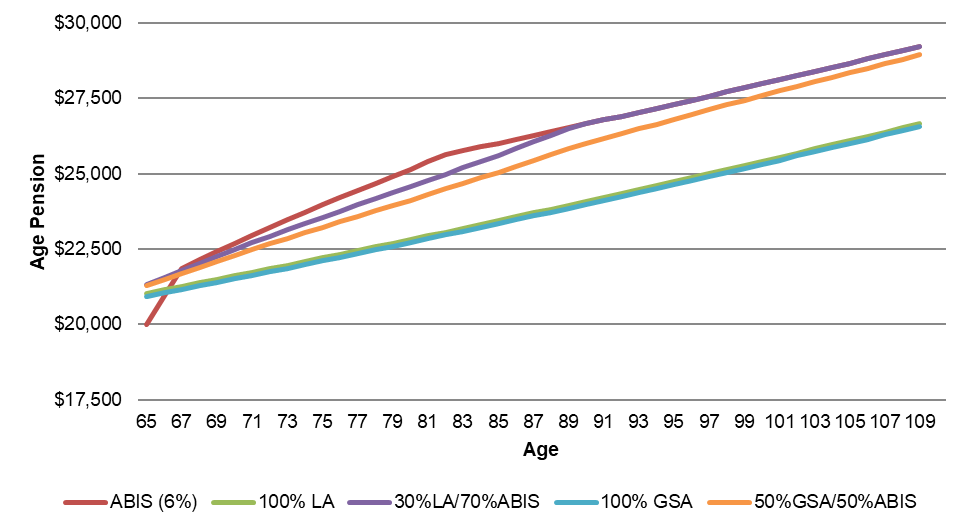 Chart 2: Immediate products - Total income (Age Pension + Product Income)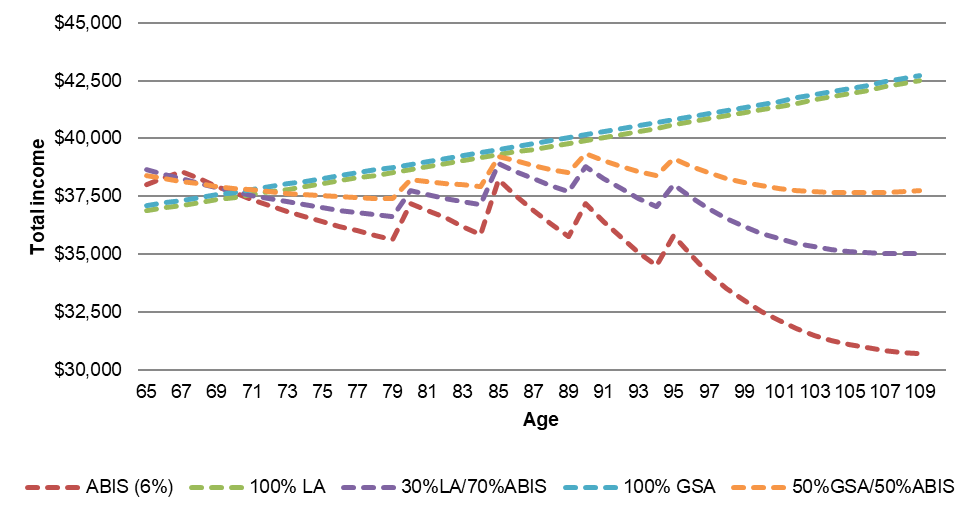 Chart 3: Deferred products - Age Pension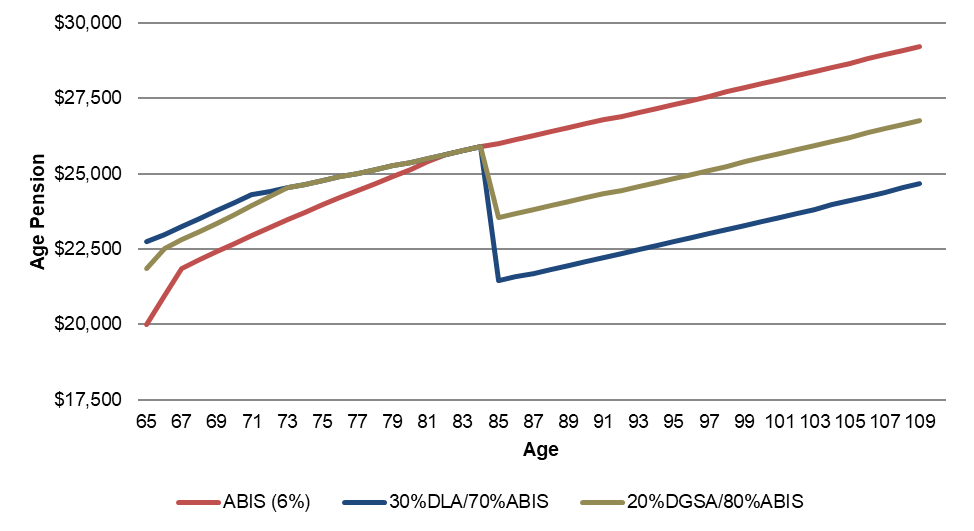 Chart 4: Deferred products - Total income (Age Pension + Product Income)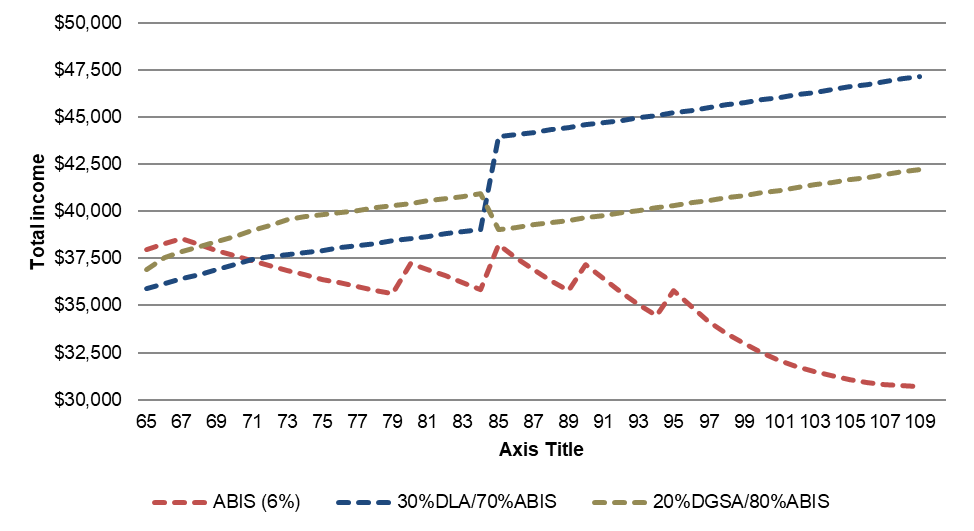 Chart 5: Difference in Age Pension and total income when 30 per cent is invested in a lifetime annuity, compared to if all funds were invested in an ABIS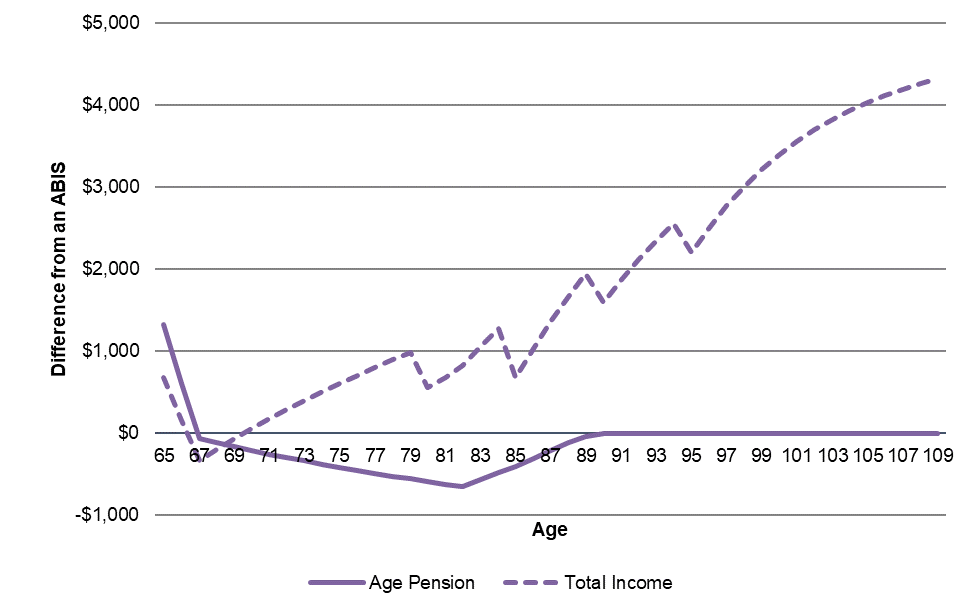 Total retirement outcomes
2. Outcomes for a single homeowner with $400,000 in superannuation and no other assessable assetsChart 1: Immediate products - Age Pension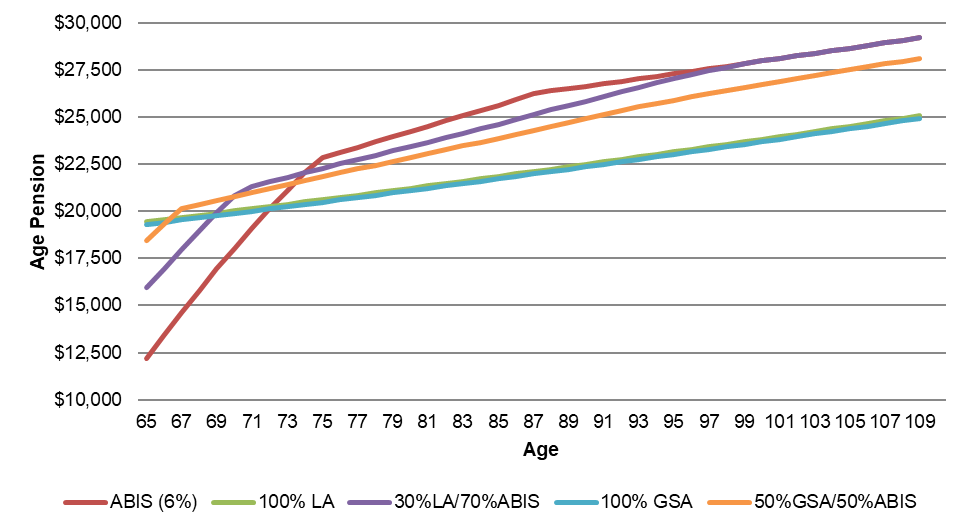 Chart 2: Immediate products - Total income (Age Pension + Product Income)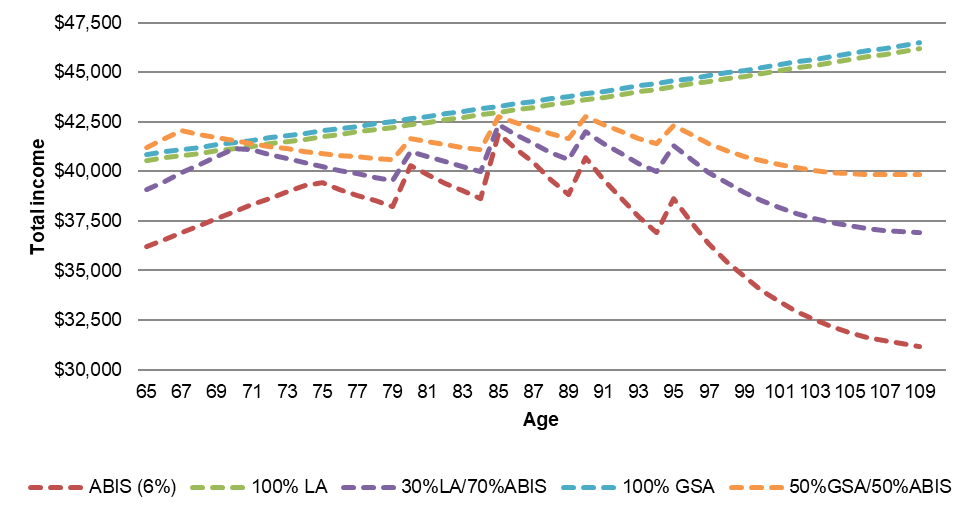 Chart 3: Deferred products - Age Pension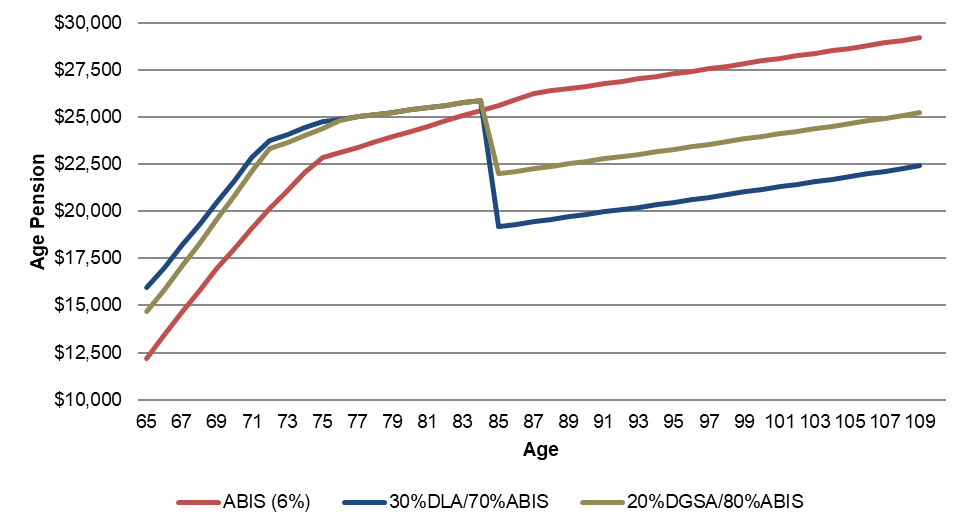 Chart 4: Deferred products - Total income (Age Pension + Product Income)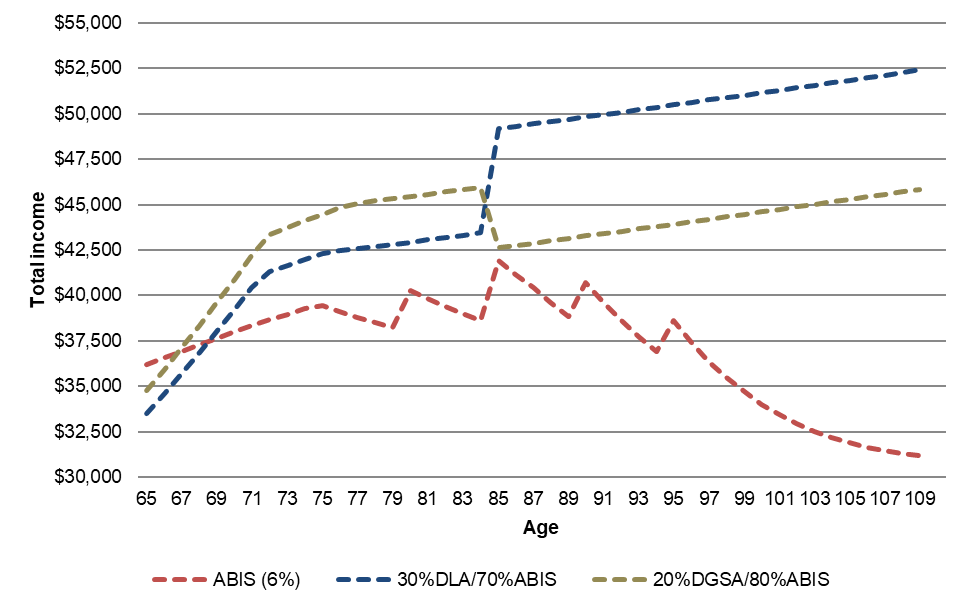 Chart 5: Difference in Age Pension and total income when 30 per cent is invested in a lifetime annuity, compared to if all funds were invested in an ABIS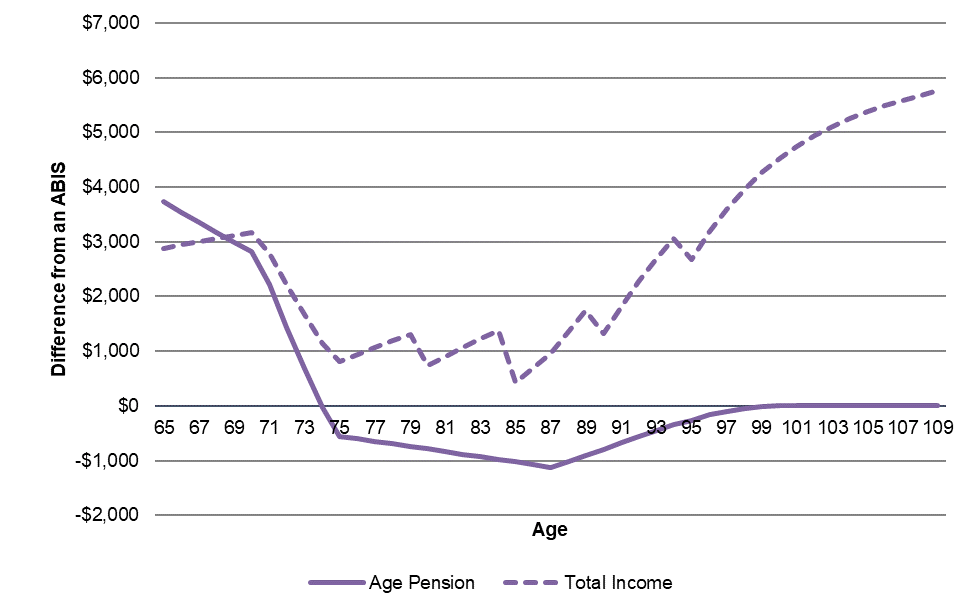 Total retirement outcomes
3. Outcomes for a single homeowner with $600,000 in superannuation and no other assessable assetsChart 1: Immediate products - Age Pension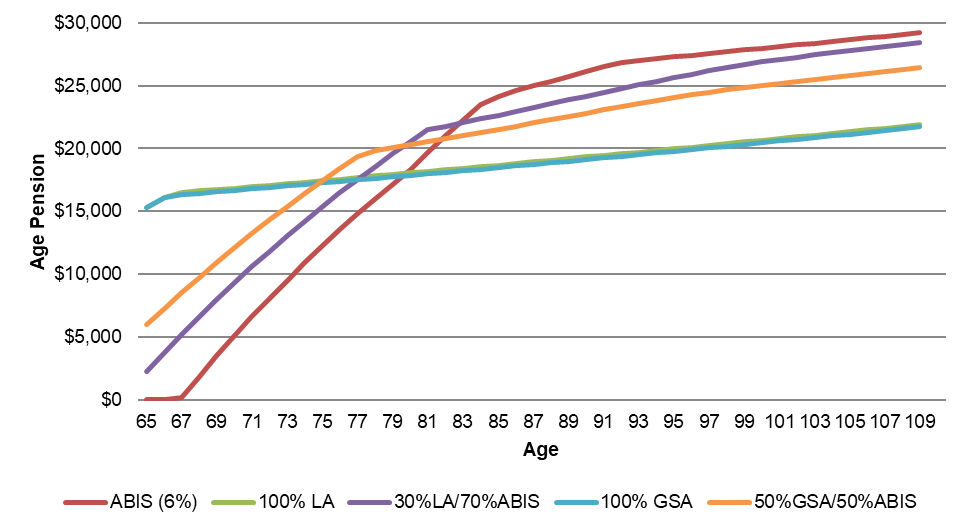 Chart 2: Immediate products - Total income (Age Pension + Product Income)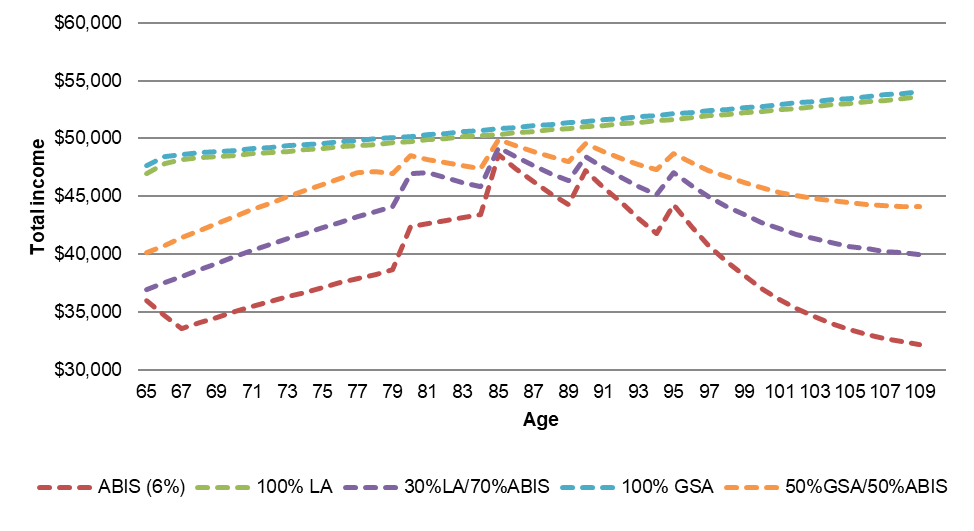 Chart 3: Deferred products - Age Pension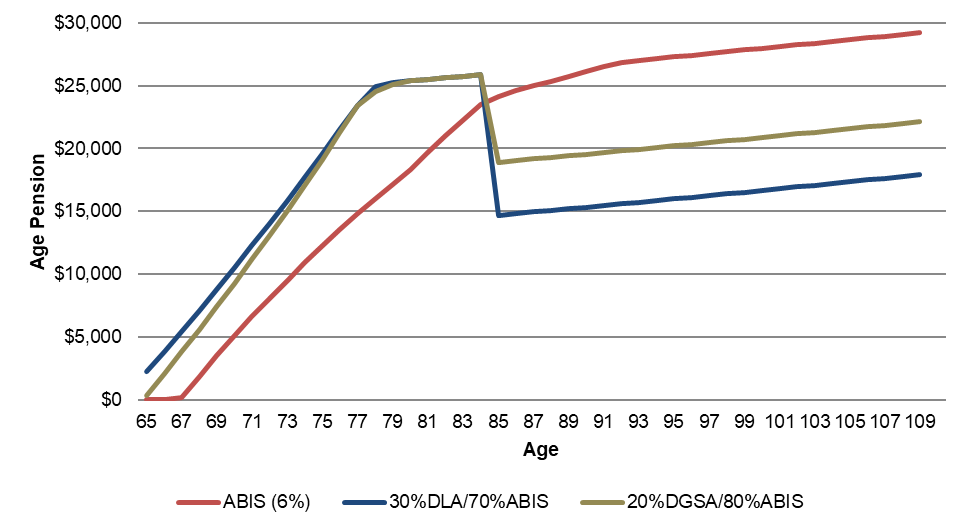 Chart 4: Deferred products - Total income (Age Pension + Product Income)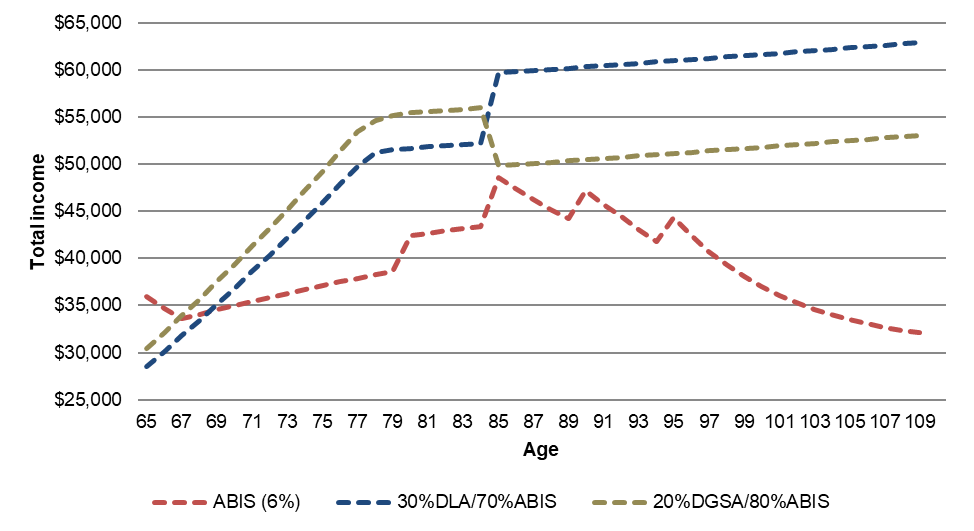 Chart 5: Difference in Age Pension and total income when 30 per cent is invested in a lifetime annuity, compared to if all funds were invested in an ABIS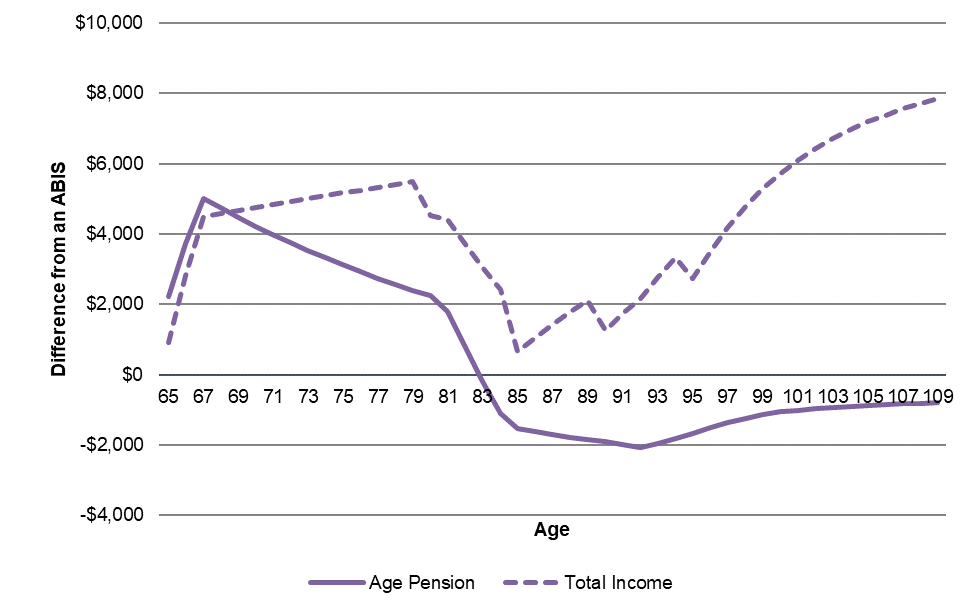 Total retirement outcomes
4. Outcomes for a homeowner couple with $400,000 in superannuation and no other assessable assetsChart 1: Immediate products - Age Pension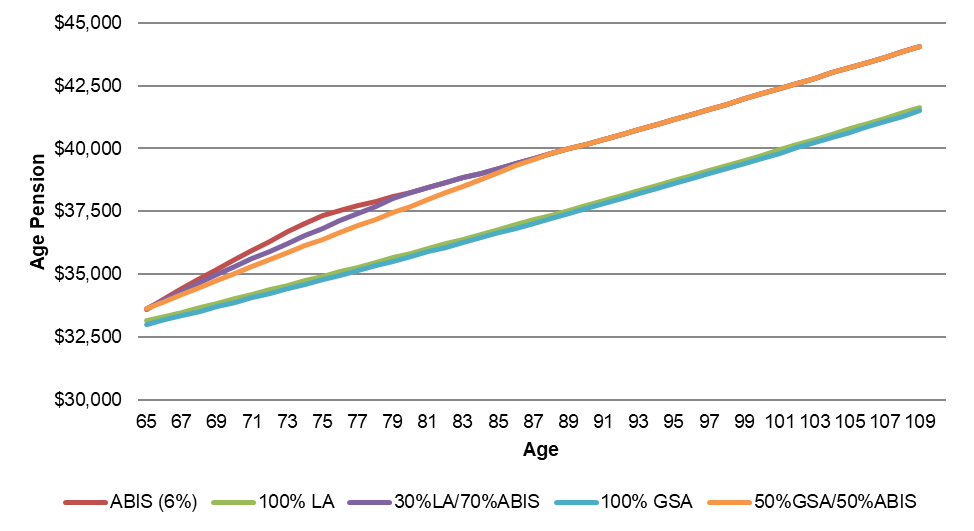 Chart 2: Immediate products - Total income (Age Pension + Product Income)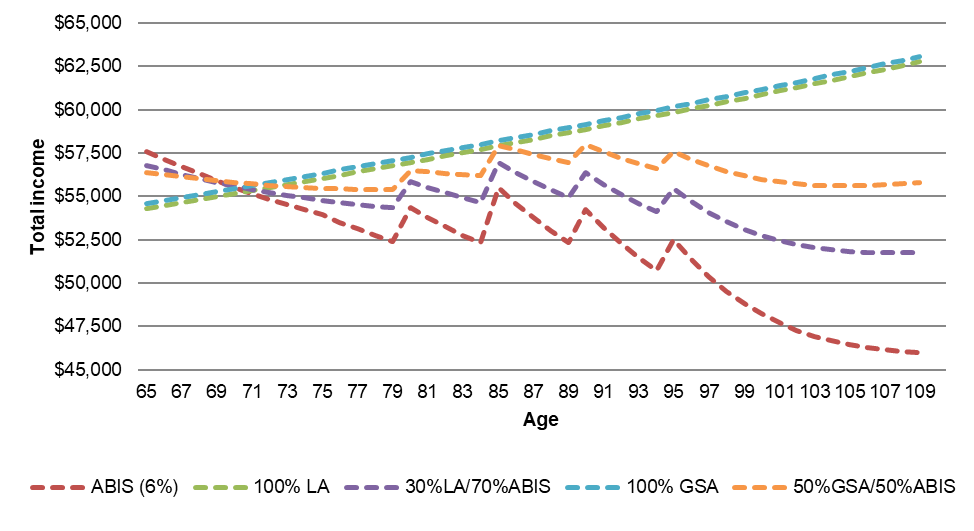 Chart 3: Deferred products - Age Pension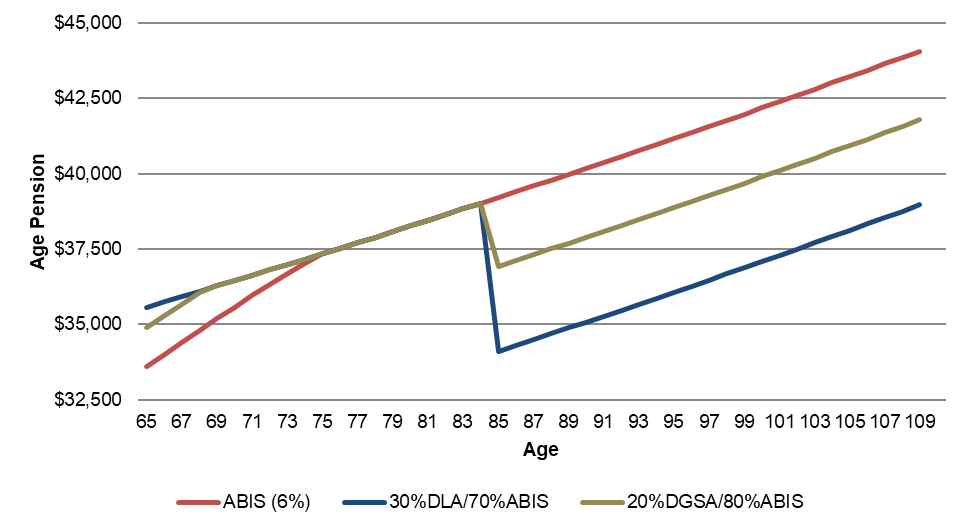 Chart 4: Deferred products - Total income (Age Pension + Product Income)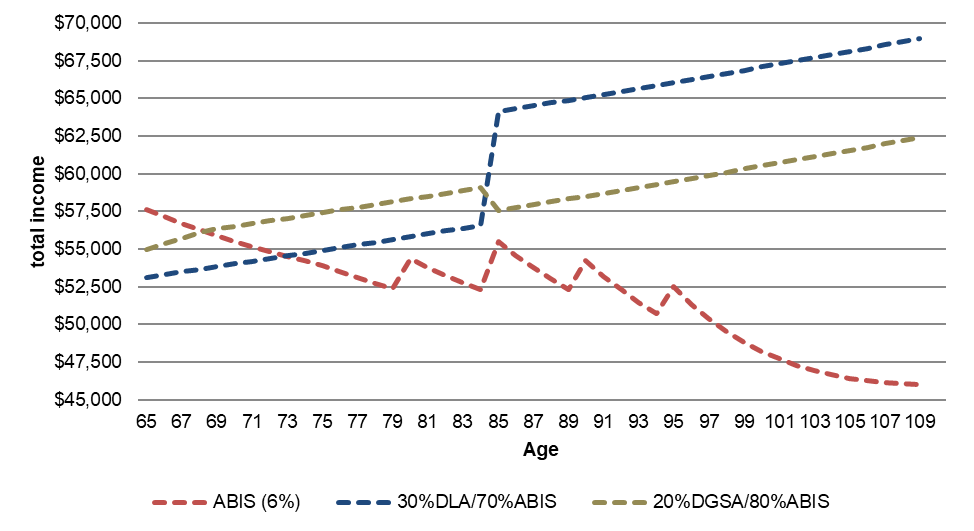 Chart 5: Difference in Age Pension and total income when 30 per cent is invested in a lifetime annuity, compared to if all funds were invested in an ABIS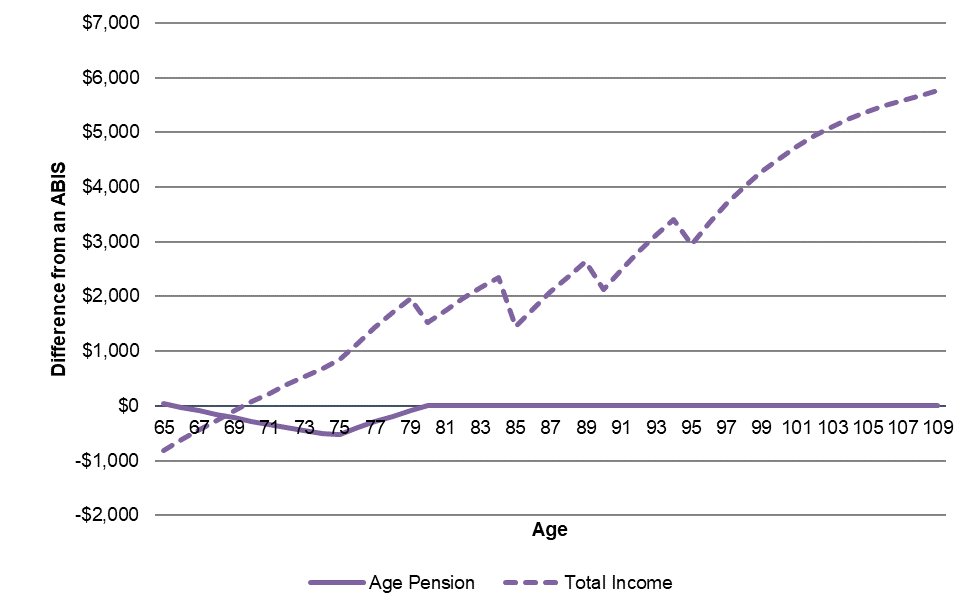 Total retirement outcomes
5. Outcomes for a homeowner couple with $800,000 in superannuation and no other assessable assetsChart 1: Immediate products - Age Pension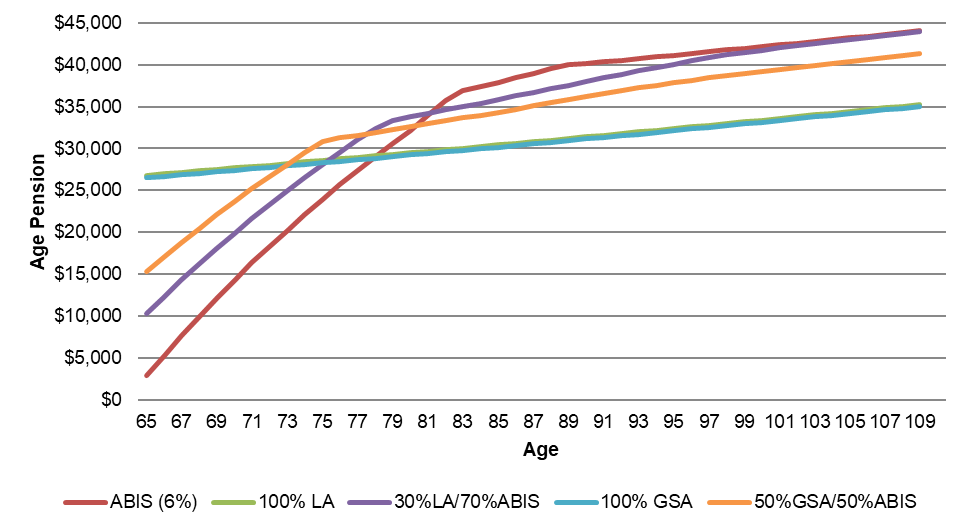 Chart 2: Immediate products - Total income (Age Pension + Product Income)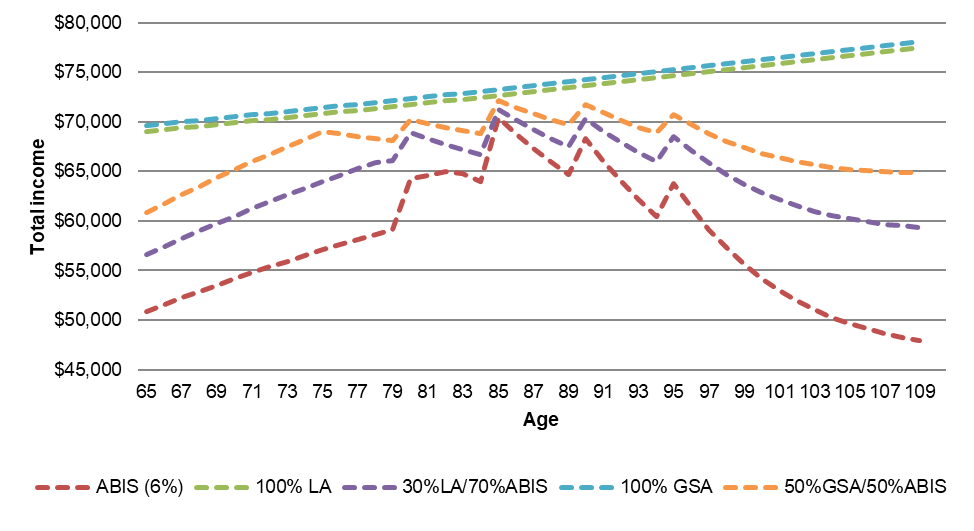 Chart 3: Deferred products - Age Pension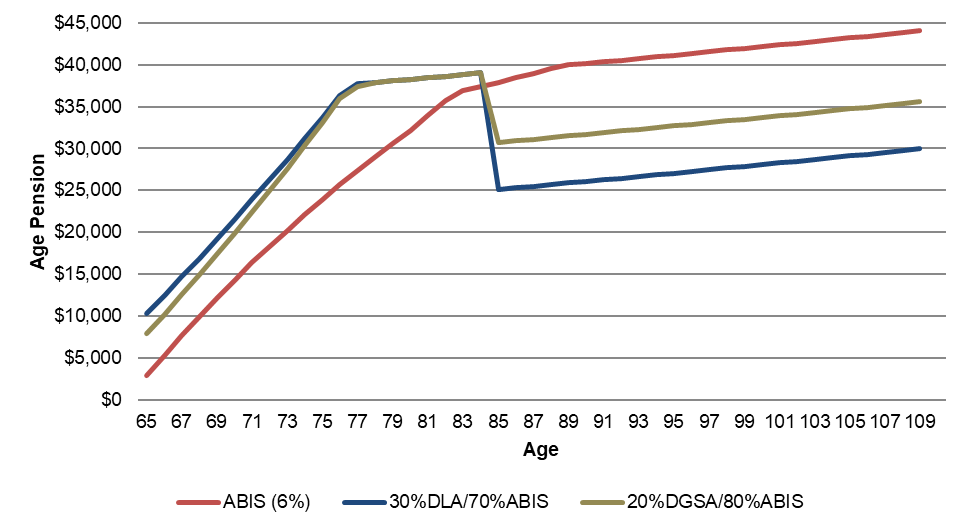 Chart 4: Deferred products - Total income (Age Pension + Product Income)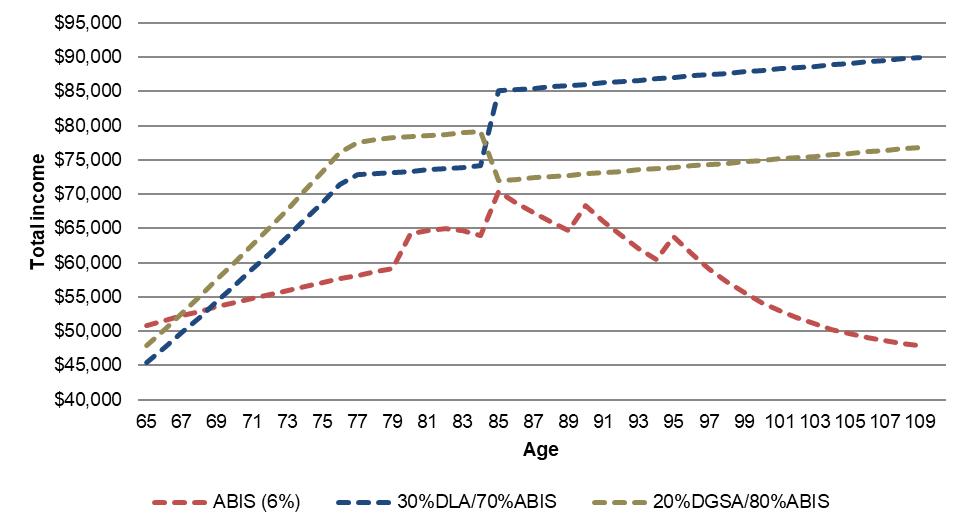 Chart 5: Difference in Age Pension and total income when 30 per cent is invested in a lifetime annuity, compared to if all funds were invested in an ABIS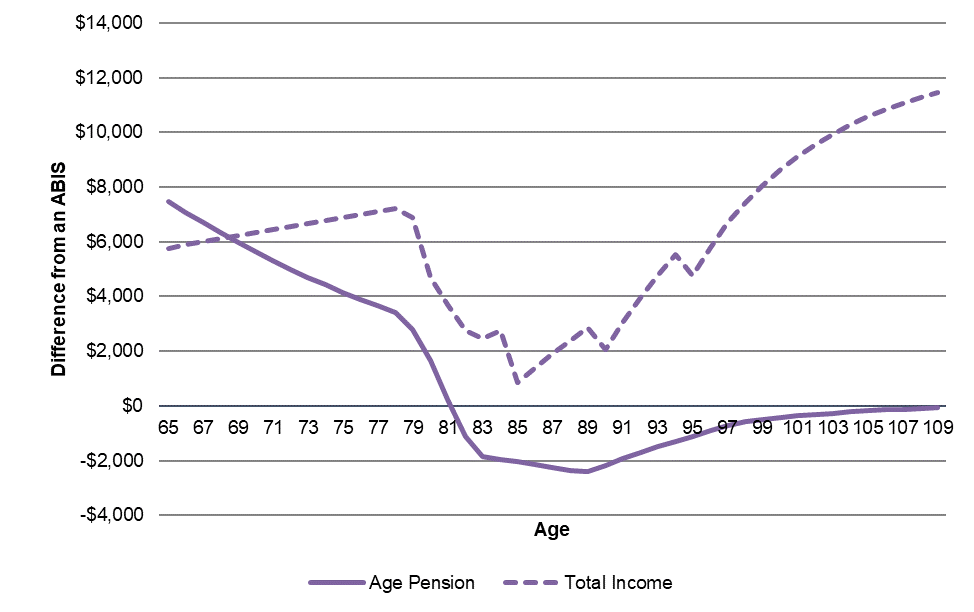 Total retirement outcomes
6. Outcomes for a single non-homeowner with $400,000 in superannuation and no other assessable assetsChart 1: Immediate products - Age Pension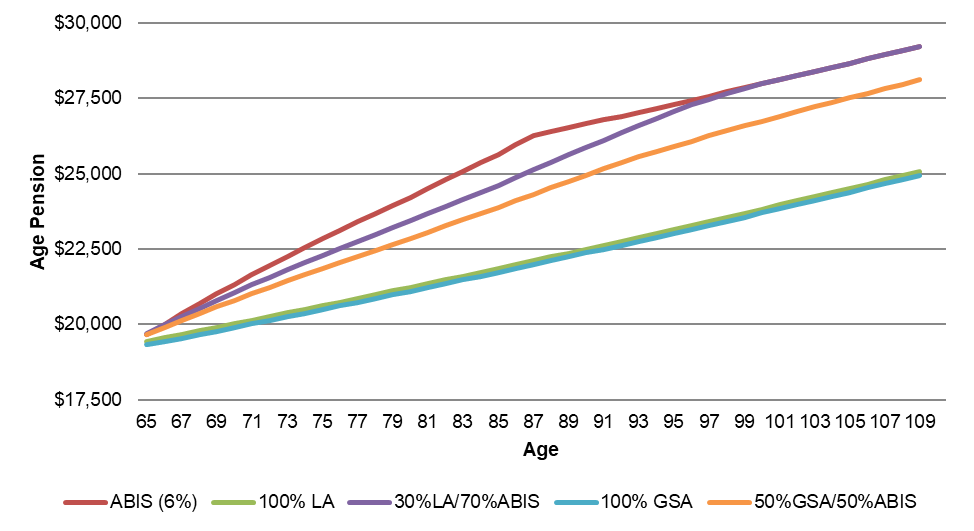 Chart 2: Immediate products - Total income (Age Pension + Product Income)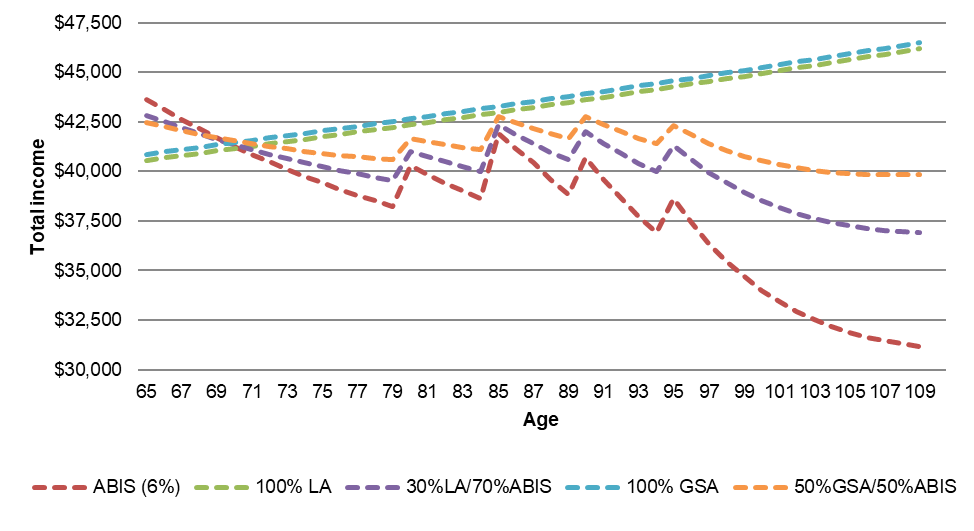 Chart 3: Deferred products - Age Pension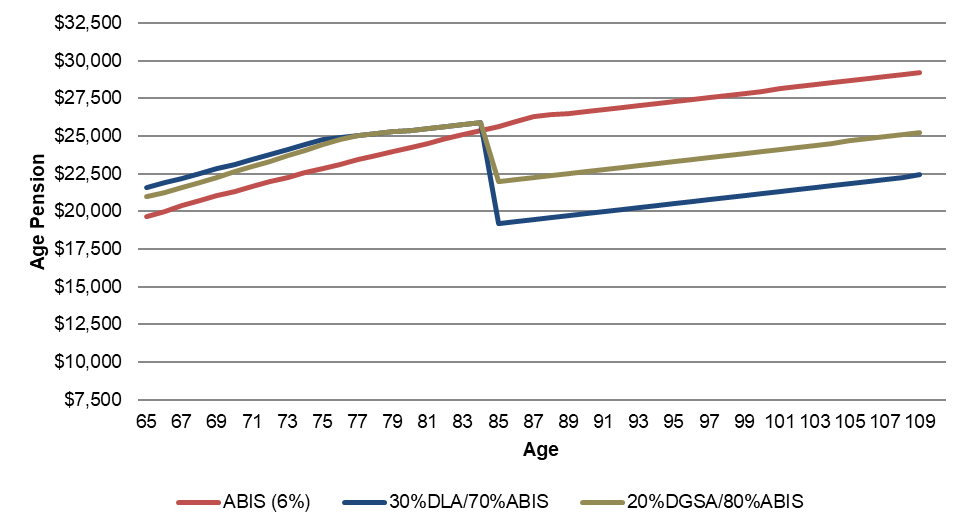 Chart 4: Deferred products - Total income (Age Pension + Product Income)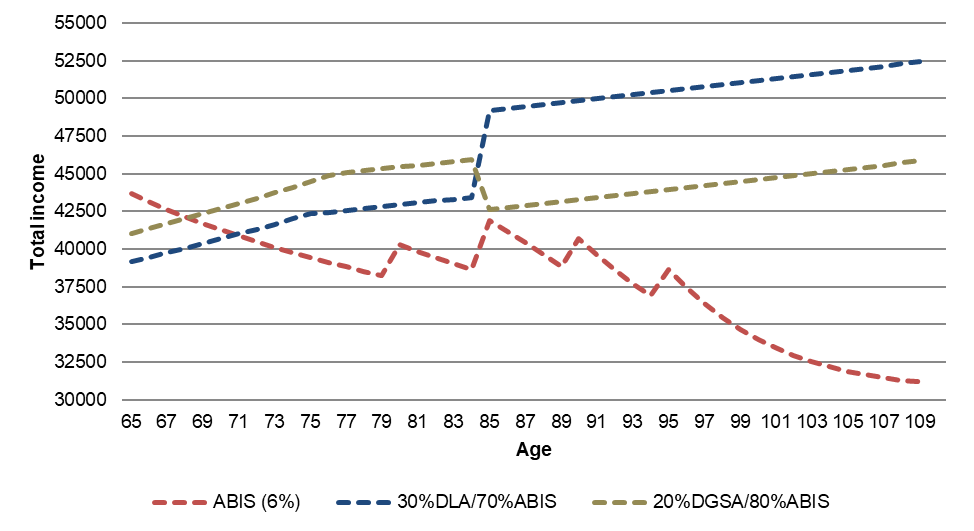 Chart 5: Difference in Age Pension and total income when 30 per cent is invested in a lifetime annuity, compared to if all funds were invested in an ABIS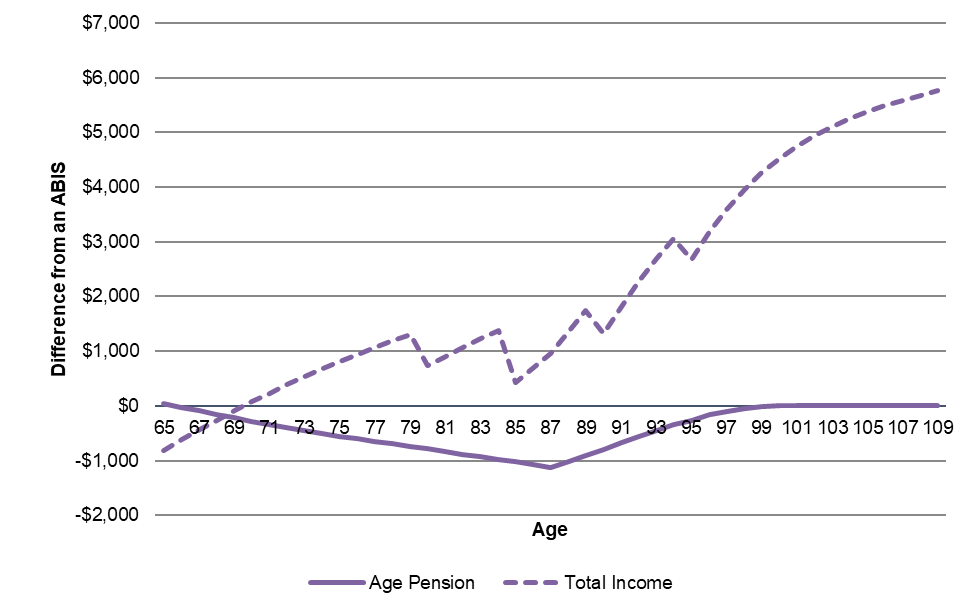 Total retirement outcomes
7. Outcomes for a single homeowner retiring at 70 with $300,000 in superannuation and no other assessable assetsChart 1: Immediate products - Age Pension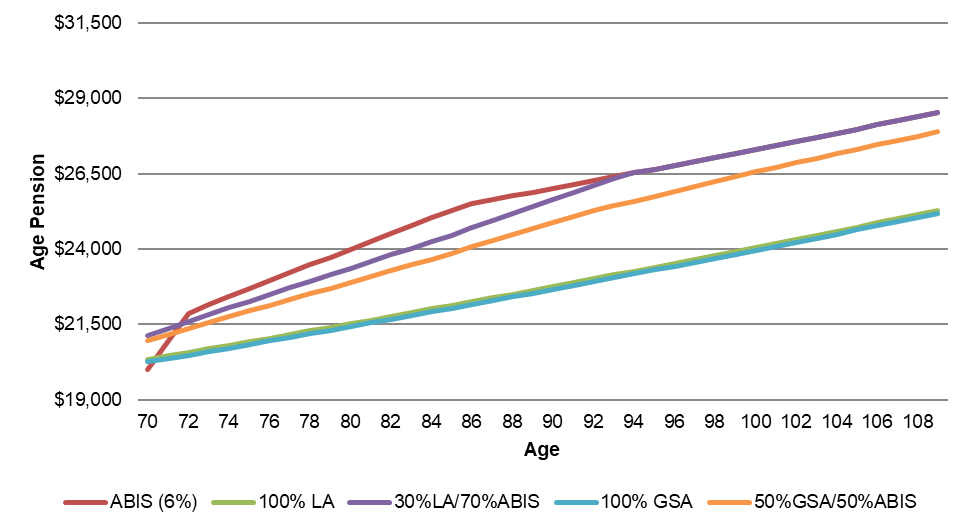 Chart 2: Immediate products - Total income (Age Pension + Product Income)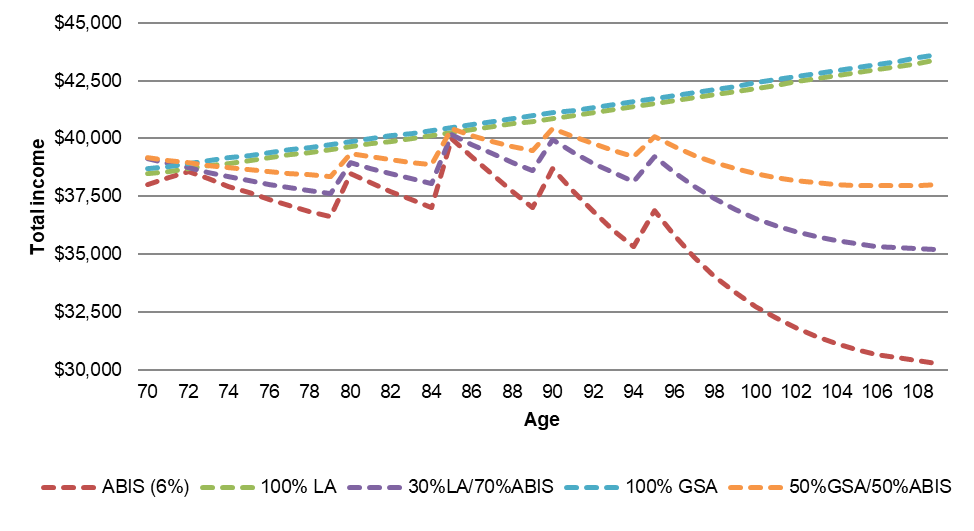 Chart 3: Deferred products - Age Pension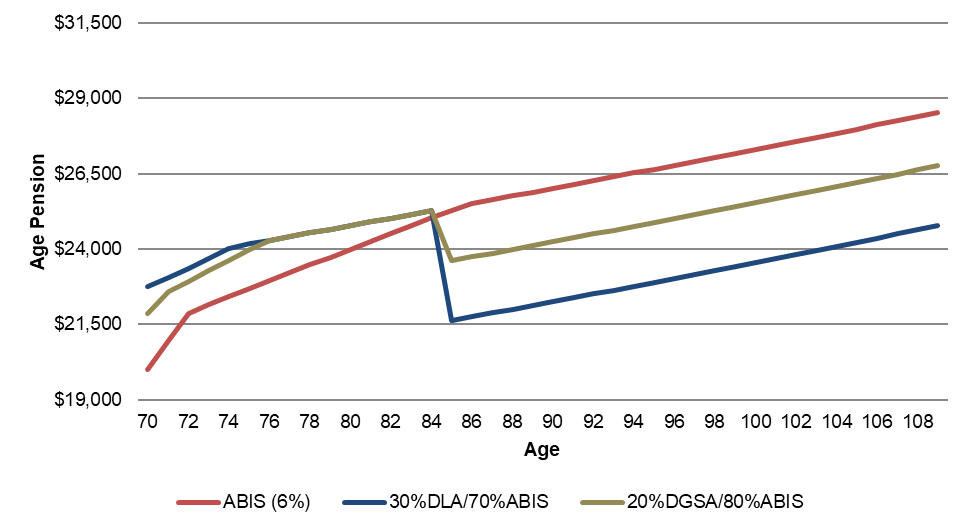 Chart 4: Deferred products - Total income (Age Pension + Product Income)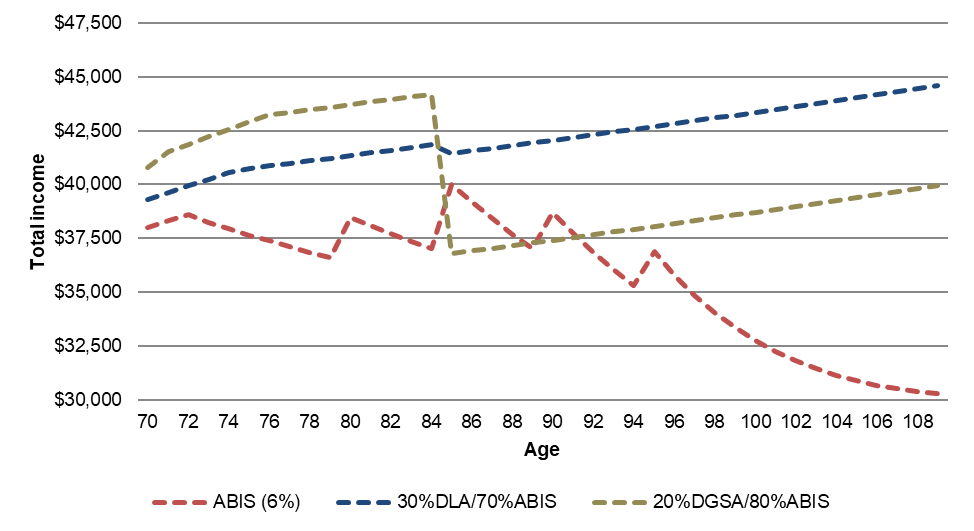 Chart 5: Difference in Age Pension and total income when 30 per cent is invested in a lifetime annuity, compared to if all funds were invested in an ABIS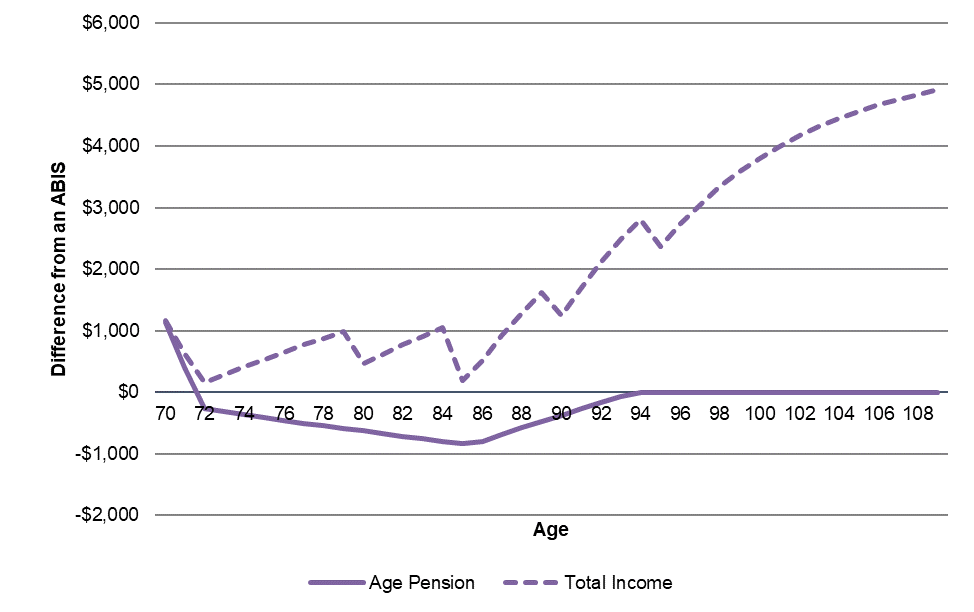 Total retirement outcomes
8. Outcomes for a single homeowner retiring at 70 with $600,000 in superannuation and no other assessable assetsChart 1: Immediate products - Age Pension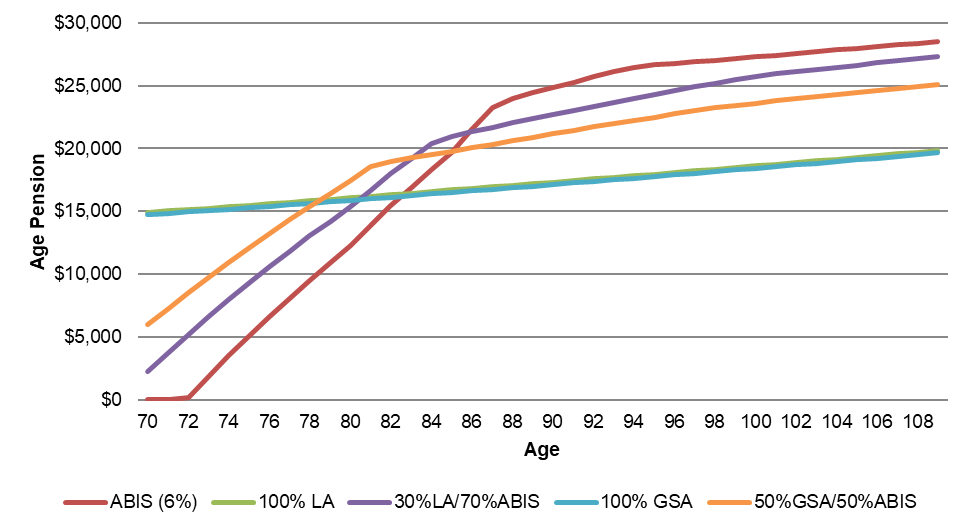 Chart 2: Immediate products - Total income (Age Pension + Product Income)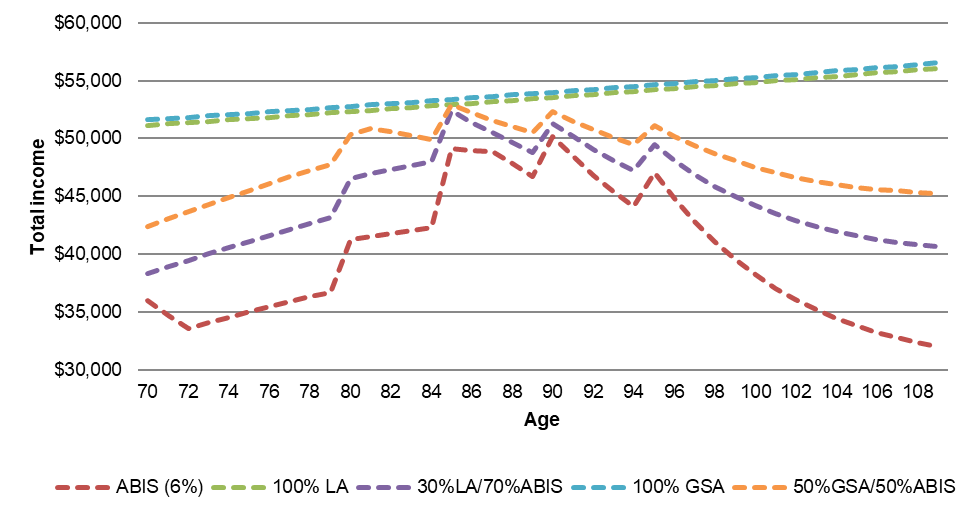 Chart 3: Deferred products - Age Pension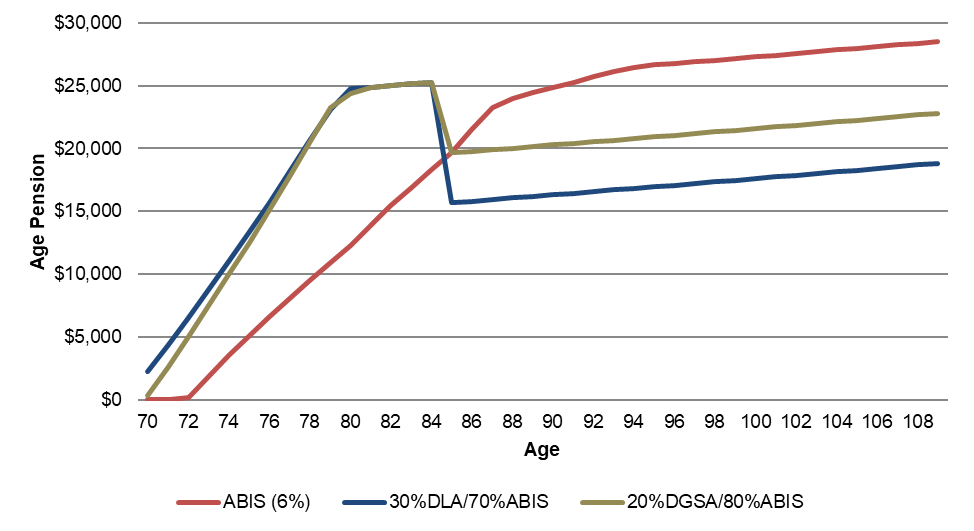 Chart 4: Deferred products - Total income (Age Pension + Product Income)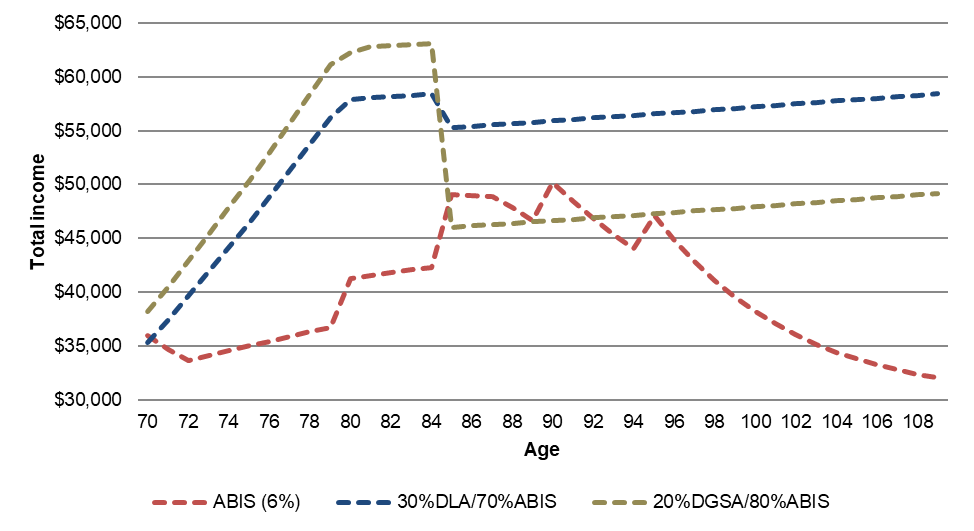 Chart 5: Difference in Age Pension and total income when 30 per cent is invested in a lifetime annuity, compared to if all funds were invested in an ABIS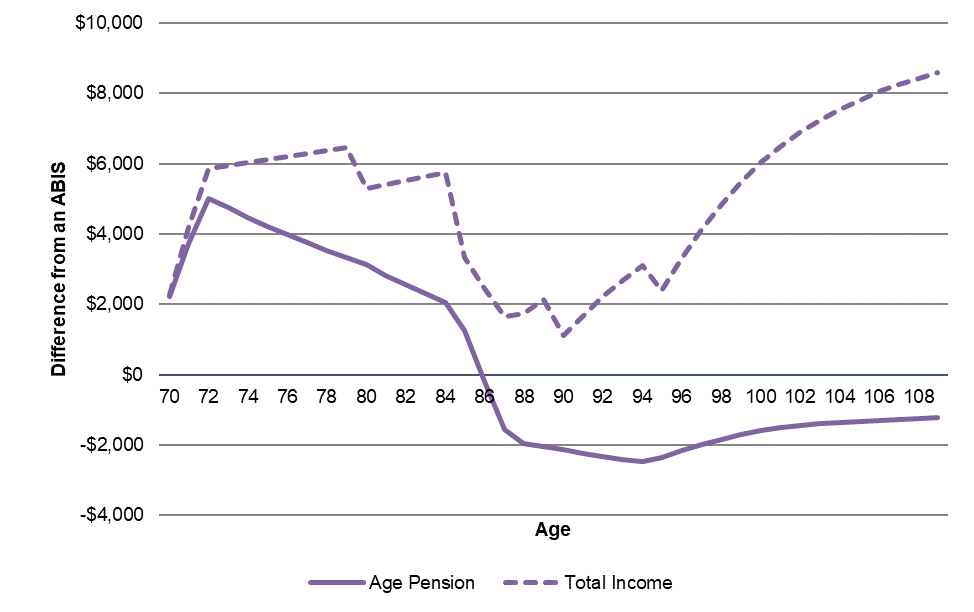 Total retirement outcomes
9. Outcomes for a single homeowner retiring at 75 with $300,000 in superannuation and no other assessable assetsChart 1: Immediate products - Age Pension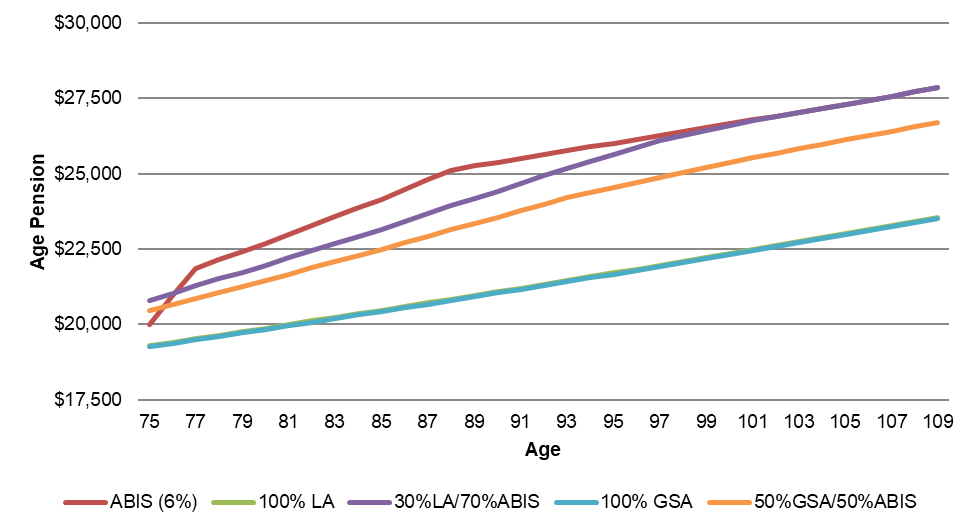 Chart 2: Immediate products - Total income (Age Pension + Product Income)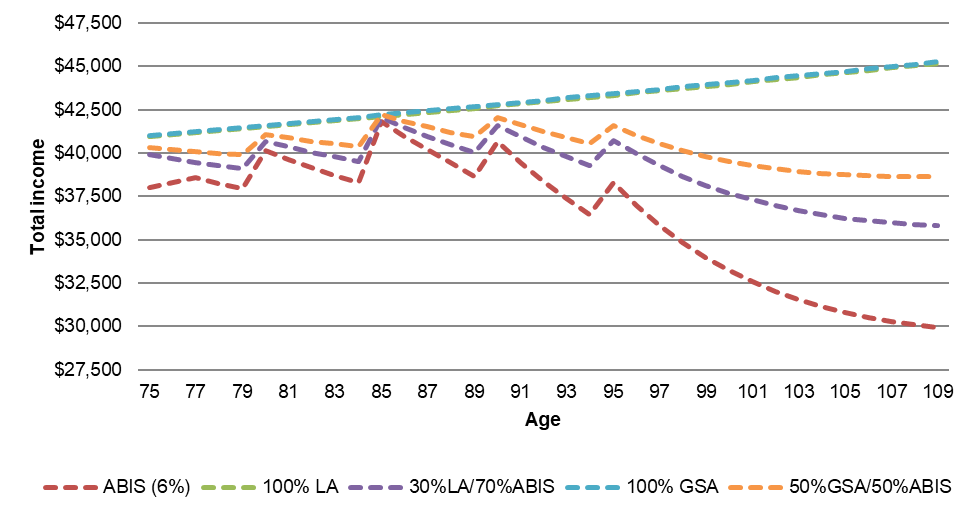 Chart 3: Deferred products - Age Pension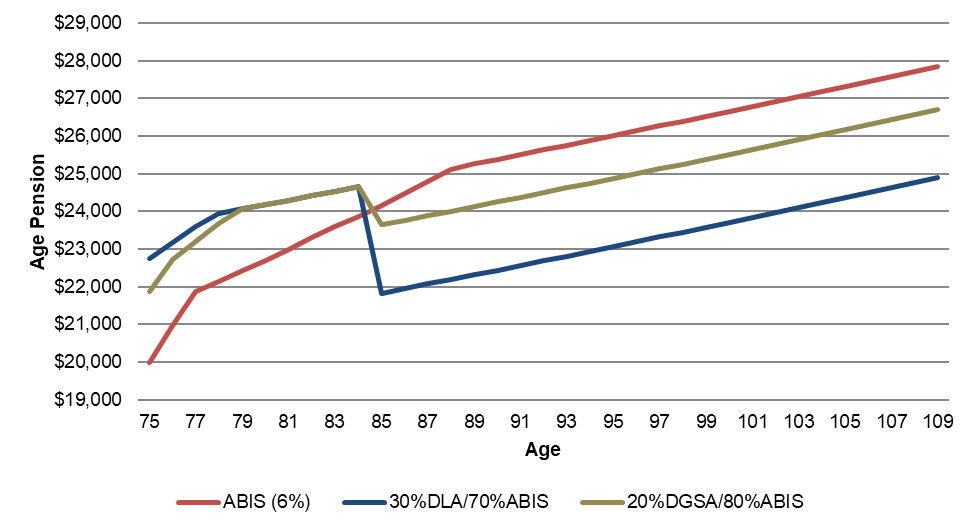 Chart 4: Deferred products - Total income (Age Pension + Product Income)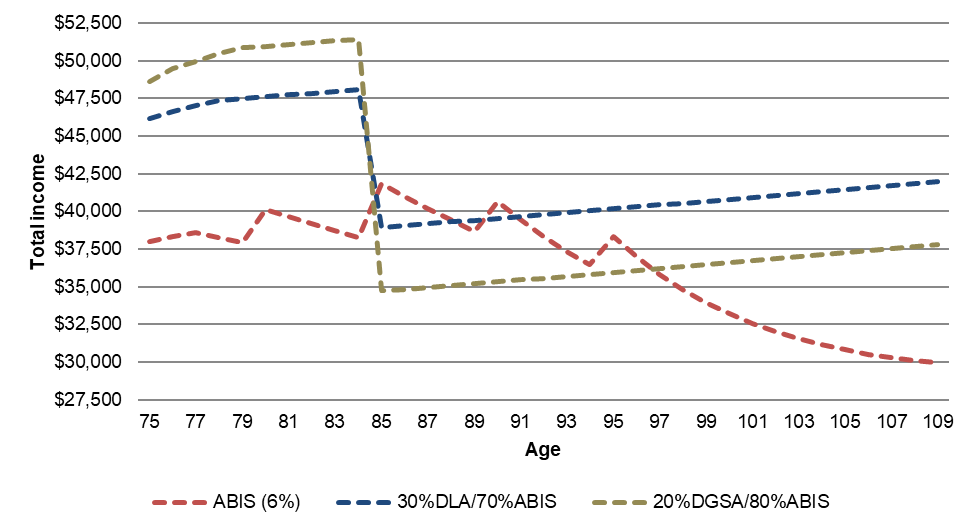 Chart 5: Difference in Age Pension and total income when 30 per cent is invested in a lifetime annuity, compared to if all funds were invested in an ABIS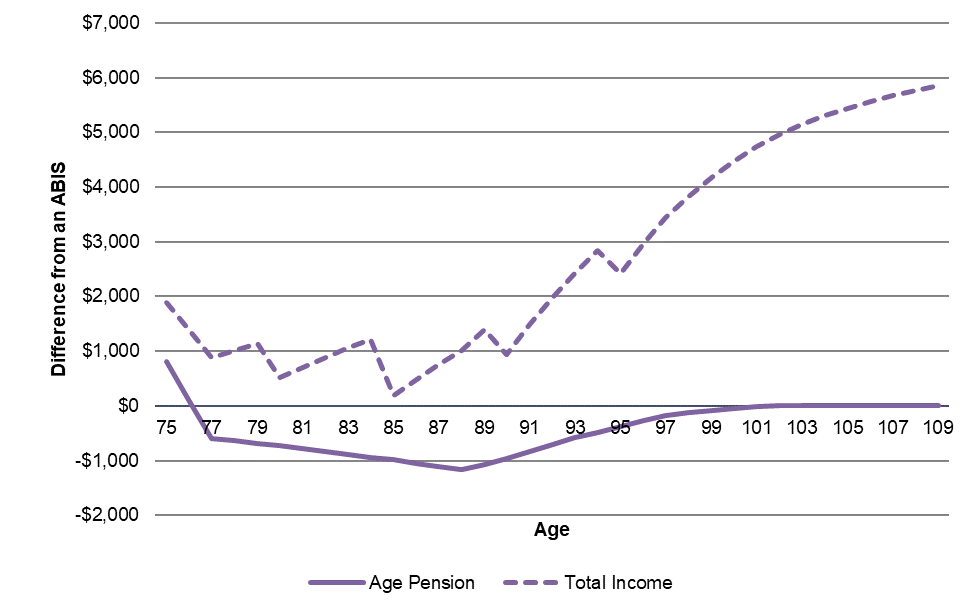 Total retirement outcomes
10. Outcomes for a single homeowner retiring at 75 with $600,000 in superannuation and no other assessable assetsChart 1: Immediate products - Age Pension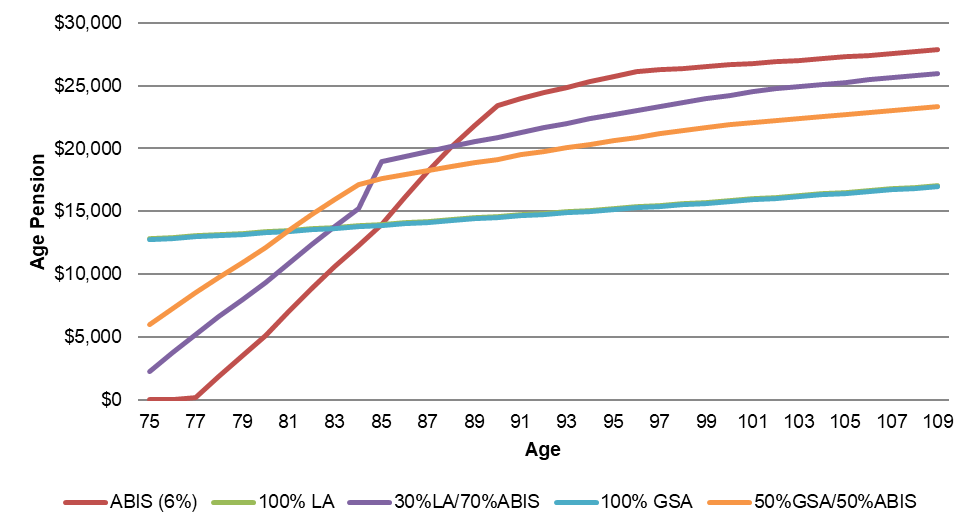 Chart 2: Immediate products - Total income (Age Pension + Product Income)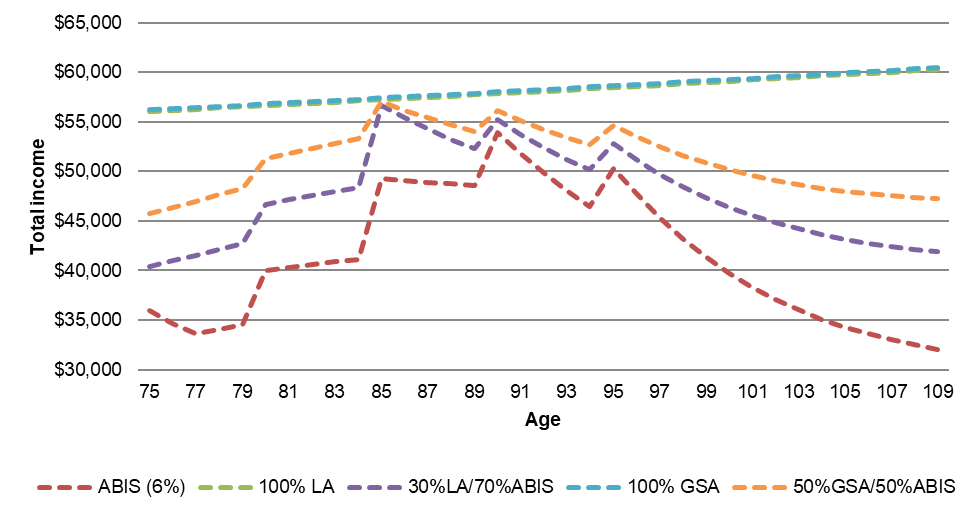 Chart 3: Deferred products - Age Pension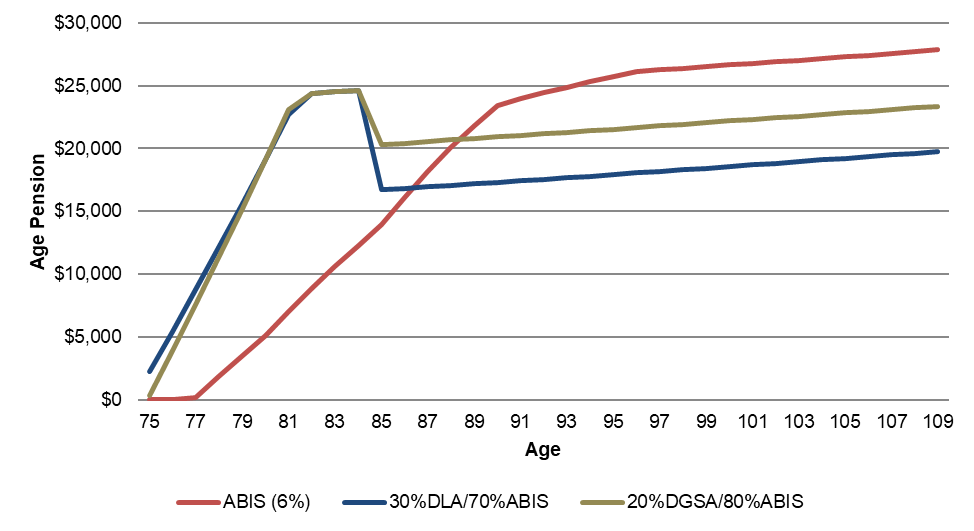 Chart 4: Deferred products - Total income (Age Pension + Product Income)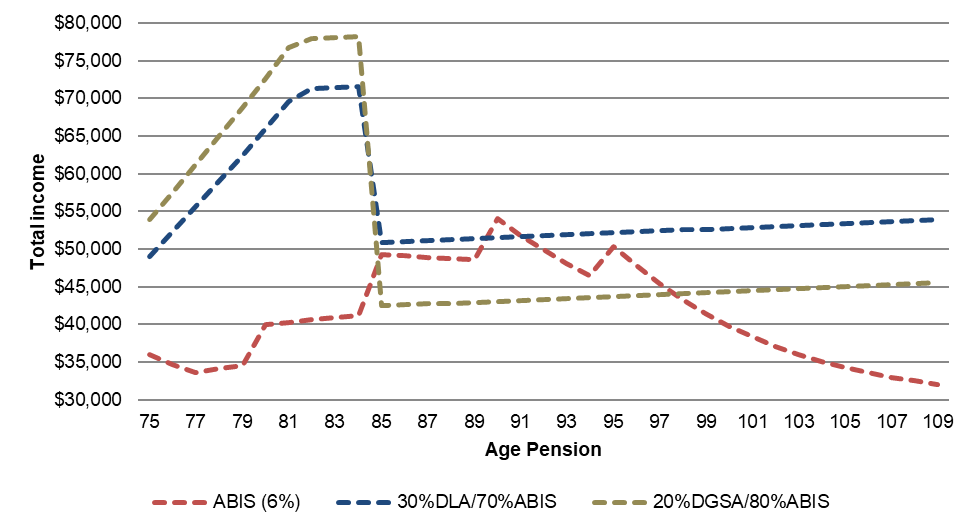 Chart 5: Difference in Age Pension and total income when 30 per cent is invested in a lifetime annuity, compared to if all funds were invested in an ABIS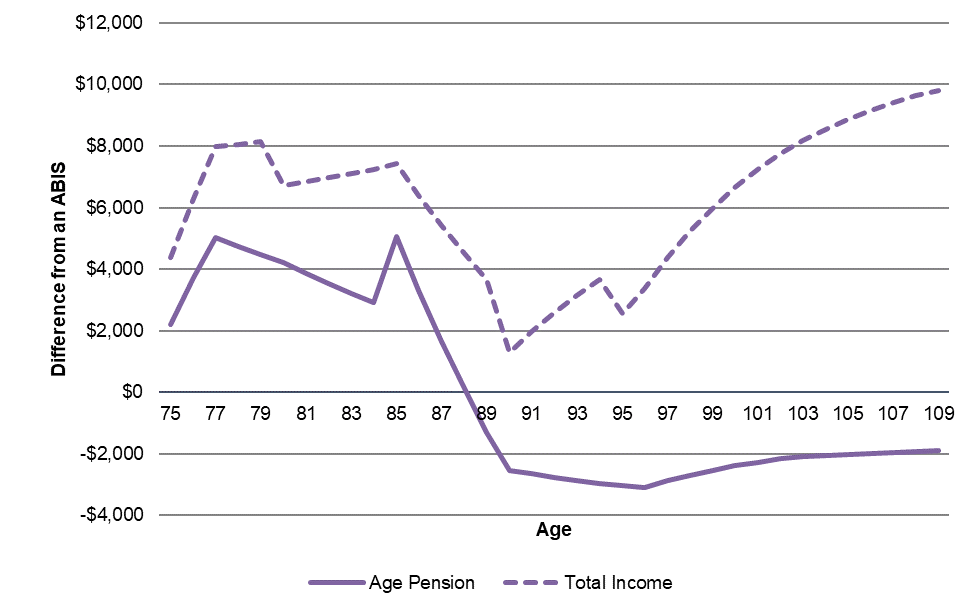 Total retirement outcomes
Attachment A – Key Assumptions – Updated for this documentFigures followed by an asterisk (*) have changed from the assumptions used for the position paper (Attachment B).Product AssumptionsNote for deferred products, the account-based income stream (ABIS) component is assumed to be drawn down to zero at the deferral age e.g. for a deferred life annuity vesting at age 85, the ABIS component is drawn down completely from age 65 to age 85 when the deferred life annuity begins payment. Age Pension AssumptionsRateAsset TestIncome TestDeemingAttachment B – Key Assumptions – Used for position paperProduct AssumptionsNote for deferred products, the account-based income stream (ABIS) component is assumed to be drawn down to zero at the deferral age e.g. for a deferred life annuity vesting at age 85, the ABIS component is drawn down completely from age 65 to age 85 when the deferred life annuity begins payment. Age Pension AssumptionsRateAsset TestIncome TestDeemingAge65-7475-7980-8485-8990-94Over 95Minimum % withdrawal(position paper)5%6%7%9%11%14%Age65-7475-7980-8485-8990-94Over 95Revised % withdrawal(this document)6%6%7%9%11%14%Product CombinationDescriptionAccount-based income stream (ABIS (6%))An individual investment account set up with superannuation benefits from which a retiree draws a regular income. Retirees are able to select different investments, and have flexible access to their investment capital. Superannuation regulations require a minimum amount to be drawn down each year, which increases with age. This modelling assumes that 6% of the total amount is drawn down each year up to age 74 (an increase from the minimum of 5%), with the minimum amount drawn down from age 75 onwards.Life annuity (LA)An annuity product that provides regular payments for the full period of a person’s lifetime after purchase. Some products may cover a person and their partner for both their lifetimes.Group self-annuity (GSA)An annuity product where participants contribute funds to a pool that is invested in assets. Regular payments from the pool are made to surviving members. GSAs allow members to share, but not completely eliminate, the risk of outliving their savings.Deferred lifetime annuity (DLA)An annuity product where payments are delayed for a set amount of time. It provides payments for life once a person reaches a particular age.Deferred group self-annuity (DGSA)A group self-annuity product that commences making payments when a person reaches a certain age.Life Annuity ProductsLife Annuity ProductsGroup Self-Annuity ProductsGroup Self-Annuity ProductsDeferred ProductsDeferred ProductsABIS (6%)100% LA30% LA / 70% ABIS100% GSA50% GSA / 50% ABIS30% DLA / 70% ABIS20% DGSA / 80% ABISAge Pension406,432 380,371 403,697 378,734 398,234 406,582 410,112 Product Income222,286 269,410 236,423 274,866 248,576 253,693 257,090 Total Income628,718 649,781 640,120 653,600 646,810 660,274 667,201 Death Benefit / Bequest58,491 19,378 46,757 -   29,246 24,070 20,865 Total (including bequest)687,209 669,159 686,878 653,600 676,056 684,345 688,066 Life Annuity ProductsLife Annuity ProductsGroup Self-Annuity ProductsGroup Self-Annuity ProductsDeferred ProductsDeferred ProductsABIS (6%)100% LA30% LA / 70% ABIS100% GSA50% GSA / 50% ABIS30% DLA / 70% ABIS20% DGSA / 80% ABISAge Pension357,187 353,430 371,988 351,248 373,471 371,556 373,027 Product Income296,382 359,213 315,231 366,488 331,435 338,257 342,786 Total Income653,568 712,643 687,219 717,735 704,906 709,812 715,813 Death Benefit / Bequest77,988 25,837 62,343 -   38,994 32,094 27,820 Total (including bequest)731,556 738,480 749,562 717,735 743,900 741,906 743,633 Life Annuity ProductsLife Annuity ProductsGroup Self-Annuity ProductsGroup Self-Annuity ProductsDeferred ProductsDeferred ProductsABIS (6%)100% LA30% LA / 70% ABIS100% GSA50% GSA / 50% ABIS30% DLA / 70% ABIS20% DGSA / 80% ABISAge Pension210,957 298,319 248,478 295,424 271,963 255,873 257,408 Product Income444,572 538,819 472,846 549,732 497,152 507,385 514,179 Total Income655,529 837,139 721,324 845,155 769,115 763,258 771,587 Death Benefit / Bequest116,982 38,756 93,514 -   58,491 48,140 41,730 Total (including bequest)772,511 875,895 814,838 845,155 827,606 811,399 813,317 Life Annuity ProductsLife Annuity ProductsGroup Self-Annuity ProductsGroup Self-Annuity ProductsDeferred ProductsDeferred ProductsABIS (6%)100% LA30% LA / 70% ABIS100% GSA50% GSA / 50% ABIS30% DLA / 70% ABIS20% DGSA / 80% ABISAge Pension630,223 597,811 627,425 595,629 623,059 622,911 630,537 Product Income296,382 359,213 315,231 366,488 331,435 338,257 342,786 Total Income926,605 957,024 942,656 962,117 954,493 961,167 973,323 Death Benefit / Bequest77,988 25,837 62,343 -   38,994 32,094 27,820 Total (including bequest)1,004,593 982,862    1,004,999 962,117 993,487 993,261 1,001,143 Life Annuity ProductsLife Annuity ProductsGroup Self-Annuity ProductsGroup Self-Annuity ProductsDeferred ProductsDeferred ProductsABIS (6%)100% LA30% LA / 70% ABIS100% GSA50% GSA / 50% ABIS30% DLA / 70% ABIS20% DGSA / 80% ABISAge Pension395,072 490,048 449,162 485,683 476,075 451,543 453,937 Product Income592,763 718,426 630,462 732,975 662,869 676,514 685,572 Total Income987,835    1,208,474    1,079,623    1,218,658 1,138,945 1,128,056 1,139,509 Death Benefit / Bequest155,976 51,675 124,686 -   77,988 64,187 55,640 Total (including bequest)1,143,811    1,260,148    1,204,309    1,218,658 1,216,933 1,192,244 1,195,149 Life Annuity ProductsLife Annuity ProductsGroup Self-Annuity ProductsGroup Self-Annuity ProductsDeferred ProductsDeferred ProductsABIS (6%)100% LA30% LA / 70% ABIS100% GSA50% GSA / 50% ABIS30% DLA / 70% ABIS20% DGSA / 80% ABISAge Pension391,312 353,430 383,037 351,248 375,261 392,141 396,338 Product Income296,382 359,213 315,231 366,488 331,435 338,257 342,786 Total Income687,694 712,643 698,268 717,735 706,695 730,398 739,124 Death Benefit / Bequest77,988 25,837 62,343 -   38,994 32,094 27,820 Total (including bequest)765,682 738,480 760,611 717,735 745,689 762,491 766,944 Life Annuity ProductsLife Annuity ProductsGroup Self-Annuity ProductsGroup Self-Annuity ProductsDeferred ProductsDeferred ProductsABIS (6%)100% LA30% LA / 70% ABIS100% GSA50% GSA / 50% ABIS30% DLA / 70% ABIS20% DGSA / 80% ABISAge Pension356,331 324,377 351,462 322,932 344,625 356,553 361,768 Product Income212,094 273,341 230,468 278,159 245,126 262,518 263,060 Total Income568,425 597,718 581,931 601,090 589,751 619,071 624,828 Death Benefit / Bequest72,294 22,041 57,218 -   36,147 24,840 20,832 Total (including bequest)640,719 619,759 639,149 601,090 625,898 643,911 645,660 Life Annuity ProductsLife Annuity ProductsGroup Self-Annuity ProductsGroup Self-Annuity ProductsDeferred ProductsDeferred ProductsABIS (6%)100% LA30% LA / 70% ABIS100% GSA50% GSA / 50% ABIS30% DLA / 70% ABIS20% DGSA / 80% ABISAge Pension171,772 242,375 205,933 239,484 227,479 231,400 238,505 Product Income424,188 546,682 460,937 556,317 490,253 525,036 526,121 Total Income595,960 789,057 666,870 795,801 717,731 756,436 764,626 Death Benefit / Bequest144,588 44,082 114,436 -   72,294 49,680 41,664 Total (including bequest)740,548 833,138 781,306 795,801 790,025 806,117 806,290 Life Annuity ProductsLife Annuity ProductsGroup Self-Annuity ProductsGroup Self-Annuity ProductsDeferred ProductsDeferred ProductsABIS (6%)100% LA30% LA / 70% ABIS100% GSA50% GSA / 50% ABIS30% DLA / 70% ABIS20% DGSA / 80% ABISAge Pension302,150 262,218 294,406 261,716 286,282 302,110 308,933 Product Income200,249 279,903 224,145 281,577 240,913 272,615 270,662 Total Income502,399 542,121 518,551 543,293 527,195 574,726 579,595 Death Benefit / Bequest88,916 25,971 70,032 -   44,458 25,122 19,806 Total (including bequest)591,314 568,091 588,583 543,293 571,652 599,847 599,401 Life Annuity ProductsLife Annuity ProductsGroup Self-Annuity ProductsGroup Self-Annuity ProductsDeferred ProductsDeferred ProductsABIS (6%)100% LA30% LA / 70% ABIS100% GSA50% GSA / 50% ABIS30% DLA / 70% ABIS20% DGSA / 80% ABISAge Pension137,051 178,247 166,724 177,242 182,240 203,847 216,201 Product Income400,498 559,806 448,290 563,154 481,826 545,231 541,324 Total Income537,549 738,053 615,014 740,397 664,066 749,078 757,525 Death Benefit / Bequest177,831 51,942 140,064 -   88,916 50,243 39,612 Total (including bequest)715,380 789,994 755,078 740,397 752,982 799,321 797,137 ItemItemAssumptionReal earnings rate (gross of fees)Real earnings rate (gross of fees)3.30%InflationInflation2.50%Real discount RateReal discount Rate3.30%Age Pension indexationAge Pension indexation3.00%MortalityALT2010-12, with 25 yr imp. Rated down 3 yearsALT2010-12, with 25 yr imp. Rated down 3 yearsPricingPricingPricingInflation indexed immediate life annuity price (purchased at 65)Inflation indexed immediate life annuity price (purchased at 65)5.30%*Inflation indexed deferred life annuity price (20 year deferral, purchased at 65)Inflation indexed deferred life annuity price (20 year deferral, purchased at 65)25.0%FeesFeesFeesAccount based pensionAccount based pension0.80%*GSA/DGSAGSA/DGSA0.80%SingleCouple (combined)Annual Max Rate$23,598*$35,573*HomeownerHomeownerNon-HomeownerNon-HomeownerSingleCouple (combined)SingleCouple (combined)Free Area Threshold$253,750$380,500$456,750$583,500Cut-out$556,283*$836,667*$759,283*$1,039,567*Taper$3 per fortnight for every $1,000 above the free area$3 per fortnight for every $1,000 above the free area$3 per fortnight for every $1,000 above the free area$3 per fortnight for every $1,000 above the free areaSingleCouple (combined)Annual Free Area$4,368$7,800Cut-out$51,563*$78,946*Taper50%50%SingleCouple (combined)Threshold$50,200$83,400Rate – below threshold1.75%1.75%Rate – above threshold3.25%3.25%ItemItemAssumptionReal earnings rate (gross of fees)Real earnings rate (gross of fees)3.3%InflationInflation2.5%Real discount RateReal discount Rate3.3%Age Pension indexationAge Pension indexation3.0%MortalityALT2010-12, with 25 yr imp. Rated down 3 yearsALT2010-12, with 25 yr imp. Rated down 3 yearsPricingPricingPricingInflation indexed immediate life annuity price (purchased at 65)Inflation indexed immediate life annuity price (purchased at 65)4.70%Inflation indexed deferred life annuity price (20 year deferral, purchased at 65)Inflation indexed deferred life annuity price (20 year deferral, purchased at 65)25.0%FeesFeesFeesAccount based pensionAccount based pension1.00%GSA/DGSAGSA/DGSA0.80%SingleCouple (combined)Annual Max Rate$23,254$35,058HomeownerHomeownerNon-HomeownerNon-HomeownerSingleCouple (combined)SingleCouple (combined)Free Area Threshold$253,750$380,500$456,750$583,500Cut-out$551,883$829,967$754,883$1,032,967Taper$3 per fortnight for every $1,000 above the free area$3 per fortnight for every $1,000 above the free area$3 per fortnight for every $1,000 above the free area$3 per fortnight for every $1,000 above the free areaSingleCouple (combined)Annual Free Area$4,368$7,800Cut-out$50,887$77,917Taper50%50%SingleCouple (combined)Threshold$50,200$83,400Rate – below threshold1.75%1.75%Rate – above threshold3.25%3.25%